ARMENIA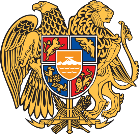 Geneva, 29 January 202035th Session of the UPR Working GroupReview of KuwaitDelivered by Mr. Nairi Petrossian, Deputy Permanent RepresentativeThank you, Vice-President.Armenia welcomes the delegation of Kuwait to the UPR and thanks it for the presentation on the country’s third cycle UPR report. We acknowledge the work done by the authorities of Kuwait on the protection and promotion of the rights of women, children, persons with disabilities, domestic and expatriate workers. In the spirit of constructive dialogue, Armenia recommends and encourages Kuwait to continue with accession, ratification and implementation of the international human rights instruments in close collaboration with the OHCHR and other UN bodies.We also recommend to consider withdrawing interpretative declarations and reservations to several international instruments in line with the proposals by the international human rights treaty bodies.We wish Kuwait success in the UPR review process.I thank you.